LÔ SƠN LIÊN TÔNG BẢO GIÁMQUYỂN 6NOÙI  CHAÙNH  HAÏNH  NIEÄM  PHAÄTCoõi Thöôøng quang voán khoâng saéc töôïng, neáu coù caûm öùng thì coù hình töôùng, ñaïo Boà-ñeà ñaõ khai môû con ñöôøng chính yeáu, khoâng ñi thì khoâng ñeán.Kinh Duy-ma cheùp: Naêm traêm tröôûng giaû töû, Baûo Tích baïch Phaät: Con ñaõ phaùt taâm A-naäu-ña-la Tam-mieäu Tam-Boà-ñeà, nguyeän ñöôïc ñeán coõi Phaät thanh tònh, xin Phaät noùi vieäc laøm cuûa caùc Boà-taùt ôû coõi aáy.Phaät baûo: Naøy Baûo Tích! Chuùng sinh laø Tònh ñoä cuûa Boà-taùt.Phaùp sö Trieäu noùi: Baäc chí nhaân thaáu suoát voâ töôïng, öùng theo vaät maø coù hình töôùng, hình töôùng khoâng coù thöôøng theå, huoáng chi ñaát nöôùc maø coù thöôøng ö? Bôûi vì vieäc laøm cuûa chuùng sinh khaùc nhau cho neân caûm öùng thaân hình khoâng gioáng nhau. Ngöôøi tu Tònh nghieäp thì ñöôïc vaõng sinh coõi tònh, duøng ngoïc baùu trang nghieâm, ngöôøi nhieàu thieän aùc thì sinh vaøo coõi ueá, duøng caùt soûi laøm ñoà trang söùc. Ñeïp, xaáu, ta ngöôøi  ôû nôi mình, khoâng nhaát ñònh, cho neân coõi nöôùc khoâng nhaát ñònh goïi laø chaân ñoä.Coõi tònh hay ueá troùi buoäc chuùng sinh, cho neân noùi: Caùc loaøi chuùng sinh laø Tònh ñoä cuûa Boà-taùt.Coõi tònh cuûa Ñöùc Nhö Lai laáy voâ phöông laøm theå nhöng vì haïnh nghieäp cuûa chuùng sinh khaùc nhau neân thaáy khaùc. Vì chaáp vaøo dò kieán neân sinh vaøo coõi tònh hoaëc coõi ueá khaùc nhau. Voâ phöông neân chaân ñoä coù hình töôùng ö? Neáu chaáp coõi tònh, ueá thì ñoù laø quaû baùo cuûa chuùng sinh, nhöng quaû baùo chuùng sinh voán laø voâ phöông laø söï chaân cuûa coõi Phaät, haù goïi laø coõi khaùc, choã khaùc, hai coõi Phaøm, Thaùnh roài sau phaân bieät thaønh tònh hay ueá sao?Phaùp sö Ñaïo Sinh noùi: Haønh giaû Tònh ñoä, ñi ñeán coõi tònh maø chaúng taïo, neáu muoán taïo ra coõi nöôùc ñoù laø chuùng sinh. Duø cho laïm taïo tröôùc phaûi roõ ñöôïc vieäc taïo neàn moùng ñeå bieåu döông yù nghóa taän cuøng, sau ñoùmôùi giaûng noùi thöïc haønh.Phaùp sö La-thaäp noùi: Baûo Tích hoûi töôùng Tònh ñoä, Ñöùc Theá Toân ñaùp chuùng sinh laø Tònh ñoä cuûa Boà-taùt. Vì noùi Nhaân trong Quaû.Quoác sö Thanh Löông noùi: Trong taâm chö Phaät, chuùng sinh môùi thaønh Phaät, trong taâm chuùng sinh Tònh ñoä nieäm nieäm chöùng chaân. Kinh noùi: Boà-taùt tuøy chuùng sinh ñöôïc giaùo hoùa laáy coõi tònh laøm nhieâu ích  caùc chuùng sinh thí nhö coù ngöôøi muoán xaây moät ngoâi nhaø theo yù mình ôû khoaûng ñaát troáng thì khoâng trôû ngaïi, coøn neáu muoán xaây treân hö khoâng thì khoâng theå naøo ñöôïc. Boà-taùt cuõng gioáng nhö theá. Vì muoán thaønh töïu chuùng sinh cho neân nguyeän thaønh töïu coõi Phaät, chaúng phaûi ôû hö khoâng. Neân bieát: Tröïc taâm, thaâm taâm, Ñaïi thöøa taâm laø Tònh ñoä cuûa Boà-taùt.Phaùp sö Trieäu noùi: Coõi ñöôïc thanh tònh laø do chuùng sinh. Chuùng sinh thanh tònh laø do caùc haïnh. Haïnh thanh tònh thì chuùng sinh tònh, chuùng sinh thanh tònh thì coõi Phaät tònh. Lyù naøy haún khoâng sai khaùc. Coõi nöôùc khoâng dô baån, khuùc khuyûu phaùt xuaát töø taâm ngay thaúng (tröïc taâm). Cho neân tröïc taâm laø Tònh ñoä cuûa Boà-taùt. Tröïc taâm nghóa laø ngay thaúng, chaát thöïc, khoâng dua nònh. Taâm aáy laø goác muoân haïnh.Phaùp sö Ñaïo Sinh noùi: Troàng taâm gieo ñöùc, reã chaéc khoù nhoå ñoù laø thaâm taâm. Nöông vaøo taùm muoân haïnh, naâng ñôõ taát caû moïi ngöôøi khoâng boû soùt moät ai, ñoù laø taâm Ñaïi thöøa. Ba taâm naøy ngöôøi môùi hoïc phaûi thöïc haønh noù, muoán môû mang ñaïi ñaïo thì tröôùc phaûi tröïc taâm. Taâm ñaõ chaân tröïc thì sau ñoù môùi thöïc haønh ñöôïc saâu, haïnh ñaõ saâu thì vaän duïng giaùo hoùa cuøng khaép, khoâng bôø meù. Tuaàn töï thöïc haønh ba taâm naøy ñaày ñuû roài, sau ñoù tu Luïc ñoää cho ñeán muoân haïnh.Phaùp sö La-thaäp baûo: Tröïc taâm laø taâm thaønh thaät, khôûi ñaàu cuûa phaùt taâm ôû nôi thaønh thaät, hieåu ñaïo theâm saùng toû goïi laø thaâm taâm, höôùng thaúng ñeán Phaät tueä goïi laø taâm Ñaïi thöøa.Kinh noùi: Boá thí, Giöõ giôùi, Nhaãn nhuïc, Tinh taán, Thieàn ñònh, Trí tueä laø Tònh ñoä cuûa Boà-taùt, boán taâm voâ löôïng, boán nhieáp phaùp laø Tònh ñoä cuûa Boà-taùt, phöông tieän laø Tònh ñoä cuûa Boà-taùt, ba möôi baûy phaåm laø Tònh ñoä cuûa Boà-taùt, hoài höôùng laø Tònh ñoä cuûa Boà-taùt, thaäp thieän laø Tònh ñoä cuûa Boà-taùt. Nhö theá Boà-taùt Baûo Tích theo tröïc taâm cuûa mình maø coù theå phaùt khôûi thöïc haønh, tuøy söï phaùt khôûi thöïc haønh maø ñöôïc thaâm taâm, tuøy thaâm taâm aáy maø thöïc haønh, thöïc haønh thì coù theå hoài höôùng, tuøy theo hoài höôùng aáy maø coù phöông tieän, tuøy theo phöông tieän aáy maø thaønh töïu chuùng sinh, tuøy theo thaønh töïu chuùng sinh maø coõi Phaät thanh tònh, tuøy theo coõi Phaät thanh tònh maø noùi phaùp thanh tònh, tuøy noùi phaùp thanh tònh maø trí tueä tinh, tuøy trí tueä tònh maø taâm tònh, tuøy theo taâm mình tònh maøtaát caû coâng ñöùc thanh tònh. Phaùp sö La-thaäp noùi: Tröïc taâm duøng thaønh taâm maø tin Phaät phaùp, tín taâm ñaõ laäp thì seõ laøm caùc vieäc laønh, caùc vieäc laønh ñaõ tích tuï thì taâm aáy chuyeân saâu, thaâm taâm ñaõ vöõng chaéc thì khoâng rôi vaøo caùc vieäc aùc, boû aùc theo laønh goïi laø ñieàu phuïc taâm, taâm ñaõ ñieàu phuïc thì gaëp ñieàu thieän, haïnh naøy gaëp thieän thì nhöõng vieäc khoù laøm seõ laøm ñöôïc, vieäc khoù laøm maø laøm ñöôïc thì muoân ñieàu laønh veïn toaøn, cho neân hoài höôùng Phaät ñaïo. Hoài höôùng tinh taán laø phöông tieän löïc. Then choát cuûa phöông tieän coù ba:Moãi vieäc laønh ñeàu ôû nôi haønh ñoäng cuûa mình maø khoâng chaáp töôùng.Khoâng chaáp chöùng.Kheùo giaùo hoùa chuùng sinhÑuû ba ñieàu naøy thì ñeán ñöôïc Tònh ñoä.Coõi nöôùc ñaõ thanh tònh thì chuùng sinh thuaàn tònh, chuùng sinh ñaõ thuaàn tònh thì phöôùc ñöùc baèng vôùi Hoùa chuû. Cho neân noùi laø ñeàu tònh, caùc kinh tuy noùi roäng caùc haïnh cuûa Tònh ñoä nhöng chöa roõ giai vò gaàn xa cuûa noù, ôû ñaây seõ giaûi thích raát töôøng taän vaø saâu roäng, khoâng theå vöôït leân, phaûi tìm caàu ñöôøng loái cuûa noá, coù thöù töï, cho neân noùi veát tích cuûa phaùt haïnh baét ñaàu ôû tröïc taâm, tröïc taâm töùc laø chaân taâm. Taâm naøy taát caû chuùng sinh ai ai cuõng coù, chæ vì meâ môø khoâng bieát, khoâng hieåu. Cho neân Luïc toå Ñaïi Sö noùi: Moät nieäm bình tröïc töùc laø Di-ñaø, moät nieäm taø leäch töùc laø chuùng sinh. Vì con ngöôøi ôû coõi ueá tröôïc hieän laøm nhöõng vieäc voâ minh: Mieäng noùi tröïc taâm maø vieäc laøm nhieàu doái traù, chìm ñaém trong beå khoå neân khoâng theå thoaùt ra. Cho neân Phaät töø bi thöông xoùt ngöôøi kia, chæ baøy hoï baèng phöông tieän, höôùng daãn hoï baèng nieäm Phaät ñeå ñieàu phuïc taâm taùn loaïn, giuùp hoï boû taø aùc maø quay veà chaùnh ñaïo. Töùc laø chuùng sinh sinh veà Tònh ñoä, cho neân Luaän Baûo Vöông noùi: Haït chaâu trong saùng thaû vaøo nöôùc ñuïc, nöôùc ñuïc aáy khoâng theå khoâng laéng trong. Ñöa töôûng Phaät vaøo loaïn taâm, loaïn taâm khoâng theå khoâng thaønh Phaät. Cho neân, nhôø nieäm Phaät maø tröïc taâm hieån loä, nhôø tröïc taâm maø laøm caùc vieäc laønh, laøm caùc vieäc laønh neân ñöôïc sinh veà Tònh ñoä, haù chaúng phaûi laø phöông tieän trí löïc cuûa Phaät, Toå ö?Phaùp sö Trieäu noùi: Ngöôøi chöùa nhoùm coâng ñöùc cho neân taâm tònh, taâm tònh thì khoâng coù coâng ñöùc naøo khoâng tònh.Phaùp sö Ñaïo Sinh noùi: Coâng haïnh laø nhaân cao quyù cuûa Tònh ñoä, coâng ñöùc laø quaû cao quyù cuûa Tònh ñoä. Nhaân quaû Tònh ñoä laø aûnh höôûng cuûa taâm, cho neân muoán sinh veà Tònh ñoä thì phaûi laøm cho taâm mình thanh tònh, tieáng vang theo aâm thanh, hình ngay thì boùng thaúng.Coâng phu tu tieán.Thuyeát Tònh ñoä Duy taâm ñaõ noùi roõ, moïi ngöôøi phaûi bieát tu thaân roài sau muoán chöùng ñöôïc ñaïo naøy phaûi laáy chaùnh tín laøm cöûa vaøo, laáy tu taâm laøm Chaùnh haïnh, Chaùnh haïnh töùc laø coâng boû ra, laø vieäc ñöôïc laøm. Coâng haïnh naøy goïi laø Tònh nghieäp, töùc laø tö löông vaõng sinh Taây phöông. Haïnh nghieäp naøy tuøy theo söï tu taäp cuûa ngöôøi. Bôûi vì naêng löïc cuûa taát caû moïi ngöôøi coù caên cô lôùn nhoû, trí coù caïn, coù saâu, cho neân haïnh nghieäp khaùc nhau. Ngöôøi thöôïng caên thöôïng trí thì ngay ñoù töï ngoä, hieåu ñöôïc baûn taâm cuûa mình, thaáy ñöôïc baûn taùnh mình töùc laø Di-ñaø. Ñaây laø caûnh giôùi voâ truï, voâ y toái thöôïng thöøa, trong muoân ngöôøi khoâng coù moät, coøn ngöôøi chöa ñoán ngoä thì phaûi tin chaéc coõi Tònh ñoä, nhaát taâm nieäm Phaät daàn daàn tieán tu, nöông nguyeän löïc nhieáp giöõ cuûa Ñöùc Phaät A-di-ñaø, töï mình nhaát nieäm chaân thaät, haï thuû coâng phu gioáng nhö oâm caây caàu maø taém, trong ngaøn ngöôøi khoâng soùt moät ngöôøi.Tuy noùi phaùp moân nieäm Phaät nhöng kyø thaät yù bao goàm voâ taän. Cho neân Toå sö laäp giaùo, lôïi ñoän ñeàu thaâu nhieáp, coù Thaät, coù Quyeàn, coù saâu, coù caïn, coù nhanh, coù chaäm, ai ai cuõng tu trì ñöôïc. Ngöôøi thöôïng caên tham cöùu ngoài thieàn, ngöôøi trung caên quaùn töôûng, trì nieäm, ngaøy ñeâm saùu thôøi leã baùi chuyeân roøng nieäm Phaät cho ñeán möôøi nieäm thaønh töïu, taát caû coâng ñöùc ôû söï nhaát taâm. Vieäc tu taäp haønh trì moãi ngöôøi ñeàu coù haønh töôùng, thöù lôùp, taàng baäc, tuøy theo naêng löïc maø haønh trì ñeàu coù theå tieán thuù, haïnh moân naøy môùi thaønh töïu quaû Phaät, laø con ñöôøng Boà-ñeà, caàn phaûi töï tín töï haønh, töï tu, töï ñoä, quan troïng laø ôû choã laäp chí lôùn, phaùt ñaïi nguyeän, töï noã löïc coâng phu, höôùng veà phía tröôùc chôù cho laø deã laøm. Ví nhö maùi hieân moät traêm hai möôi caân ñeán luùc suïp ñoå neáu coù theå töï mình gaùnh vaùc ñuùng thôøi ñöôïc môùi laø xong chuyeän, quyeát ñònh khoâng phaûi chæ ôû bieát noùi. Roäng hoùa ñoä ngöôøi coù duyeân, chaéc chaén khoâng ôû nôi vieäc coù truyeàn trao, laøm vieäc uyeån chuyeån chaéc chaén khoâng ôû söï xaây döïng ñaïo traøng cho roäng, ñoát nhieàu höông ñeøn. Vì keït vaøo söï töôùng maø hieåu laàm chaùnh lyù, thuaän theo thanh saéc maø traùi vôùi chaân toâng, ñeám cuûa baùu cho ngöôøi khaùc maø mình khoâng ñöôïc nöûa ñoàng xu, baùn thuoác hay maø beänh mình khoâng cöùu ñöôïc. Cho neân Toå sö Tueä Vieãn noùi: ñöôïc ñeán coõi aáy (Cöïc laïc) cuõng gioáng nhö ngoïn ñeøn ñoát trong ngoâi nhaø toái, ngöôøikhoâng laøm chuû taâm yù thì ñoàng vôùi ngöôøi thaáy ngoùn tay maø queân, maët traêng, khoâng ngoä voâ taâm, chính khi ñoäng nieäm ñeàu laø taø thì maët trôøi trí tueä laïi aån trong maây ñen, khaùch traàn voïng ñoäng che laáp göông taâm lieàn sinh ra suy nghó, lo laéng giao nhau chaïy, tình duïc laêng xaêng, ñieàu phuïc maõi khoâng ñöôïc, cheá ngöï thì gioáng nhö buoäc nôi voâ kyù, uoång coâng ñöùng nôicao phaúng voán laø vieäc ít coù, beøn cuøng vôùi caùc taø meänh, chæ baøy saép ñaët khoâng coù ñaàu moái thì khoù goïi laø chaùnh ñònh, khoâng caàu vaøo phaùp giôùi, maõi maõi nhoát mình nôi choán buïi traàn. Heã ngöôøi tu Tònh ñoä thì phaûi hieåu roõ giaùo moân ñeå ñoái phoù vôùi sinh töû chöù khoâng chæ noùi suoâng roài thoâi; phaûi nghó ñeán voâ thöôøng mau choùng, thôøi gian khoâng ñôïi ngöôøi, phaûi yù cöù vaøo moät phaùp moân ñeå tieán tu, ñaït ñeán muïc ñích môùi ñöôïc. Neáu nöûa tieán nöûa luøi, nöûa tin nöûa nghi thì roát cuoäc cöùu vôùt ñöôïc ai? Laøm sao thoaùt khoûi luaân hoài? Neáu tin thì töø nay haõy phaùt taâm maïnh meõ, moät beà tinh chuyeän, khoâng keå laø hieåu hay khoâng hieåu, thaáy taùnh hay khoâng thaáy taùnh, vaãn chaáp trì moät caâu Nam-moâ A-di-ñaø Phaät. Gioáng nhö döïa vaøo ngoïn nuùi Tu-di, muoân vaät nhö lung lay nhöng nuùi Tu-di khoâng heà lay ñoäng. Chuyeân taâm nhaát yù, hoaëc tham nieäm quaùn nieäm, nhôù nghó möôøi nieäm, hoaëc nieäm thaàm, chuyeân nieäm, buoäc nieäm, leã nieäm, nieäm ngay taïi ñaây, thöôøng nhôù thöôøng nghó, buoåi saùng cuõng nieäm, buoåi chieàu cuõng nieäm, ñi cuõng nieäm, ngoài cuõng nieäm, taâm nieäm khoâng luoáng qua, nieäm Phaät khoâng lìa taâm, ngaøy ngaøy giôø giôø khoâng luoáng boû, mieân maät gioáng nhö gaø aáp tröùng, luùc naøo cuõng phaûi tieáp hôi noùng vaøo tröùng. Nieäm Phaät cuõng vaäy; tònh nieäm noái nhau, laïi theâm trí tueä thì bieát Tònh ñoä töùc laø taâm mình. Ñaây laø coâng phu tu tieán cuûa ngöôøi thöôïng trí, laáy ñònh laøm chuû, nöông vaøo ñònh ñöôïc an oån. Cho duø gaëp caûnh khoå vui, thuaän nghòch hieän tieàn cuõng chæ nieäm Nam-moâ A-di-ñaø Phaät, khoâng moät nieäm naøo khaùc laøm thay ñoåi taâm mình, khoâng moät nieäm laøm taâm lui suït, khoâng moät nieäm taïp töôûng, taâm thaúng ñeán voâ sinh, döùt saïch caùc nieäm khaùc thì chaéc chaén sinh veà theá giôùi Cöïc laïc Taây phöông. Neáu thöôøng duïng coâng nhö theá thì caùc voâ minh sinh töû, nghieäp chöôùng trong nhieàu kieáp töï nhieân tieâu tröø, caùc traàn lao taäp khí töï nhieân saïch heát, lieàn thaáy Ñöùc Phaät A- di-ñaø, khoâng lìa boån nieäm. Coâng thaønh haïnh maõn, nguyeän löïc giuùp söùc, ñeán luùc qua ñôøi chaéc chaén sinh leân thöôïng phaåm, neáu naêng löïc chöa ñaày ñuû thì phaûi tuøy khaû naêng tu taäp, chöa theå chuyeân taâm, coâng phu phaûi saùng toái leã nieäm. Cho duø gia duyeân raøng buoäc cuõng khoâng queân xöng danh hieäu Phaät A-di-ñaø ít nhaát laø möôøi nieäm. Ngaøy ngaøy thöôøng duïng taâm, tinh taán tu taäp, chöùa nhoùm coâng haïnh, phaùt taâm theä heát ñôøi naøy cuøng sinh veà theá giôùi An laïc naøy, coù theå goïi laø nöôùc phaûi chaûy ra bieån, maây chaéc chaén trôû veà nuùi.Nhöõng vaät duïng haèng ngaøy giuùp ích cho ñaïo.Boà-taùt taïi gia nieäm Phaät, haèng ngaøy nhaän thöùc aên cuùng döôøng cuûa ñaøn tín, ngoài höôûng trôøi ngöôøi cuùng döôøng ñeàu laø phi thöôøng ñaïo khoâng baèng caû ñôøi coù yù tu haønh, ñaâu coù chöôùng ngaïi laøm vieäc, hoaëc laøm ruoäng,gieo troàng, hoaëc kinh doanh ôû chôï buùa, hoaëc nhaø giaøu coù nhieàu cuûa caûi, hoaëc möu caàu söï soáng haøng ngaøy neân phaûi tö duy tinh caàn thì khoâng löôøi bieáng, tieát kieäm thì coù dö. Laáy ñaây maø tu thaân thì môùi laø Phaät töû. Neáu cuõng xa hoa, löôøi bieáng, khoâng tieát kieäm, tieâu ñieàu xô xaùc, duø muoán tu haønh cuõng khoâng theå ñöôïc. Neáu tin hieåu thì taát caû möu caàu sinh soáng ôû ñôøi ñeàu thuaän vôùi chaùnh phaùp, kheùo tay hay laøm thì ích lôïi chuùng sinh; muoán tu chaùnh nhaân Tònh nghieäp neân laáy vieäc sinh soáng ñôøi mình laøm trôï ñaïo. Cho neân laõo Hoaøng ôû Ñaøm chaâu thöôøng goõ saét ñeå tu haønh, cö só Baøng Uaån baùn tre truùc laøm bôø raøo ñeå nuoâi ñaïo; hoïa töôïng Di-ñaø laøm ngheà nghieäp; toân kính am Phaät, thaép ñeøn ñeå nuoâi thaân, ñaùng goïi laø “moät ngaøy khoâng laøm moät ngaøy khoâng aên”.Laøm phöôùc trôï duyeân.Coù ñeä töû tu Tònh nghieäp, hoûi Ñaïo sö Lieân Toâng Töø Chieáu raèng: Ñeä töû chuyeân tu Tam-muoäi nieäm Phaät thì coù ñöôïc thöïc haønh boá thí, giöõ giôùi, cuùng döôøng laøm phöôùc khoâng?Sö ñaùp: OÂng thöôøng chuyeân nieäm Phaät A-di-ñaø, neáu khoâng giöõ giôùi thì coù toäi huûy phaïm; neáu khoâng boá thí thì taêng tröôûng nghieäp tham lam, keo kieät; neáu khoâng cuùng döôøng Tam baûo thì coù taâm ngaõ maïn; neáu khoâng cung kính taát caû thì maéc toäi khinh thöôøng moïi ngöôøi. Cho neân huûy phaïm thì ñoïa ñòa nguïc, tham lam keo kieät thì ñoïa ngaï quyû, ngaõ maïn thì thöôøng ñoïa vaøo ñöôøng aùc, khinh ngöôøi thì ñôøi ñôøi ngheøo heøn.Neáu coù nghieäp aùc, chöôùng ngaïi nhö theá muoán sinh veà Tònh ñoä, coù ñöôïc chaêng?Ngöôøi nieäm Phaät nhö theá cuõng gioáng nhö môùi caáy maï xuoáng ruoäng maø muoán thu hoaïch ngay thì khoâng theå naøo ñöôïc. Cho neân phaùp sö Trieäu noùi: Höõu vi tuy nguïy nhöng neáu boû ñi thì khoù thaønh Phaät ñaïo, voâ vi tuy thaät maø chaáp thì tueä taùnh khoâng saùng. OÂng muoán tu Tam-muoäi nieäm Phaät ñöôïc sinh Tònh ñoä choùng thaønh quaû Phaät Boà-ñeà thì phaûi chuyeân laáy nieäm Phaät laøm Chaùnh haïnh; laáy phöôùc ñöùc laøm kieâm tu, ñeâm ngaøy thöôøng sieâng cuùng döôøng Tam baûo, leã baùi, saùm hoái, boá thí, giöõ giôùi ñeå goät saïch Tam nghieäp, theâm lôùn tònh duyeân, khoâng laøm caùc vieäc aùc, tu taäp caùc vieäc laønh, hoài höôùng taát caû caùc thieän caên veà Tònh ñoä, thaønh töïu coâng ñöùc nieäm Phaät, mau chöùng quaû Boà-ñeà. Coù theå goïi laø thuyeàn xuoâi theo doøng thì ñôõ phaûi cheøo choáng.Boû aùc laøm laønh.Tònh ñoä Thaäp moân giaùo giôùi ghi: Ngöôøi tu Tònh ñoä neân boû aùc laøm laønh môùi ñöôïc thaønh töïu coâng ñöùc. Neáu ngöôøi naøo tuy nieäm Di-ñaø nhöng taâm ñaày daãy söï ghen gheùt thì ngaàm goïi laø dao nhoïn, luùc saép qua ñôøi hoïbò gioù thoåi nhö dao caét xeû thaân theå thaønh traêm maûnh ñau ñôùn voâ cuøng. Hoaëc noùi ta laø ngöôøi giöõ giôùi coøn ngöôøi khaùc khoâng giöõ giôùi, roài sinh kieâu maïn vôùi sö taêng, khinh cheâ taát caû. Neân hieän ñôøi gaëp tai hoïa, tuoåi thoï ngaén nguûi, beänh lao oùi ra maùu maø cheát. Neáu ngöôøi nieäm Phaät maø buïi traàn chöa saïch, thì luùc nieäm aùc khôûi leân neân töï mình xem xeùt. Ngöôøi coù taâm keo kieät, tham lam, taâm giaän giöõ, taâm si meâ, taâm ghen gheùt, taâm löøa doái, taâm phaân bieät, taâm coáng cao, taâm taø vaïy, taâm taø kieán, taâm khinh maïn, taâm naêng sôû vaø caûnh giôùi thuaän nghòch, tuøy theo söï tieâm nhieãm maø sinh ra taát caû taâm baát thieän. Neáu luùc caùc taâm aáy khôûi leân phaûi lôùn tieáng nieäm Phaät, ñöa nieäm trôû veà chaùnh nieäm, chôù ñeå cho taâm aùc noái nhau, cho ñeán döùt saïch taát caû, khoâng bao giôø ñeå noù sinh trôû laïi. Taát caû taâm tin saâu xa, taâm chí thaønh, taâm phaùt nguyeän, taâm hoài höôùng, taâm Töø bi, taâm khieâm nhöôøng, taâm bình ñaúng, taâm phöông tieän, taâm nhaãn nhuïc, taâm giöõ giôùi, taâm hyû xaû, taâm thieàn ñònh, taâm tinh taán, taâm Boà-ñeà vaø taát caû taâm laønh thöôøng neân giöõ gìn. Laïi phaûi xa lìa phi phaïm haïnh, döùt tröø caùc luaät nghi xaáu, gaø choù heo deâ taát caû khoâng neân chöùa nuoâi, saên baén, chaøi löôùi ñeàu khoâng neân laøm. Neân bieát caùc baäc thöôïng thieän ôû nöôùc Cöïc laïc do lìa boû duyeân aùc, tu theo thieän nghieäp maø ñöôïc sinh veà Tònh ñoä, khoâng lui suït Boà-ñeà. Ngöôøi nieäm Phaät neân hoïc theo Phaät, phaûi boû aùc laøm laønh, laøm göông saùng, raên daïy ngöôøi khaùc. Ngöôøi naøo nöông theo ñaây maø tu haønh, thì ñoù chính laø Chaùnh haïnh cuûa Tònh ñoä. Coù theå noùi maây voâ taän gioù queùt saïch taát caû, moät vaàng traêng saùng chieáu loøng ngöôøi.Cöùu giuùp choán toái taêm.Sa-moân Thích töû, Boà-taùt taïi gia tu Tònh nghieäp Taây phöông neân môû roäng taâm Töø bi roäng lôùn, ñuùng nhö phaùp tinh taán tu haønh, kheùo vaâng theo lôøi Phaät daïy. Hieåu roõ nhaân quaû, phaân bieät phaûi traùi, tích tuï tö löông laø phöôùc, trí xuaát theá gian, coù troïn veïn, coâng ñöùc cao vôøi cuûa baäc ñaïi tröôïng phu. Cho neân Ñöùc Thích toân nhieàu laàn daën doø ñeä töû mình, tuøy theo choã ôû phaûi ban boá phaùp thöïc, cöùu giuùp taát caû höõu tình trong phaùp giôùi, giuùp hoï heát ñoùi khaùt, khoå cöïc, giaùo hoùa khieán cho hoï cuøng ñeán Boà-ñeà. Neáu khoâng thí thöïc, khoâng coù taâm töø bi thì chaúng phaûi laø ñeä töû ta. AÁy laø haïng ngöôøi aùc. Trong caùc kinh coù vaên töï roõ raøng, quaùn saùt kyõ, thaáy taát chuùng sinh khoâng roõ töï taùnh, keo kieät tham lam, ganh gheùt, saân giaän, ngu si, ôû trong caùc coõi ngöôøi, trôøi, quyû, suùc sinh, ñòa nguïc, A-tu-la bò ñoùi khaùt eùp ngaët, ñau buoàn, khoå naõo trong ñeâm daøi taêm toái, mong ra khoûi nhöng khoâng coù dòp. Suy theo lyù thì hoï ñeàu laø cha meï ñôøi tröôùc cuûa ta. Nhö lôøi Phaät daïy thì hoï ñeàu laø keû oaùn ngöôøi thaân nhieàu kieáp vôùi ta. Vì theá chuùng ta phaûi vaän duïng taâm töø bi cuûa Quaùn AÂm, haïnh nguyeäncuûa Phoå Hieàn, theà cuøng cöùu ñoä taát caû thoaùt khoûi ñaém chìm. Ngöôøi coù söùc thì trì trai, thieát leã cuùng döôøng. Ngöôøi khoâng ñuû söùc thì chuù nguyeän vaøo thöùc aên, roài boá thí cho chuùng sinh. Coâng ñöùc cao quyù cuûa thí thöïc roäng lôùn voâ löôïng, ñaày ñuû ích lôïi, noùi khoâng theå naøo cuøng, chæ löôïc neâu moät vaøi vieäc, baùo khaép caùc hieàn giaû. Taâm boá thí vöøa phaùt khôûi thì dieäu haïnh môû baøy, ñaày ñuû ba ñaøn, vieân tu Luïc ñoää, töï lôïi lôïi tha, töï giaùc giaùc tha, kheùo nhoùm hoïp phöôùc trí xuaát theá, maõi maõi laøm tö löông Tònh ñoä, xaây döïng neàn taûng, vieân thaønh theå duïng. Cho ñeán choân caát xöông khoâ, an taùng caùc thaây cheát bò phôi naéng, roäng vì caùc u hoàn saùm hoái thay hoï. Laøm caàu coáng ñeå cho ngöôøi qua laïi, thöùc aên, tieàn taøi tuøy khaû naêng mình maø boá thí. Moãi laàn nhìn thaáy ngöôøi ngheøo cuøng, ñoùi laïnh thì raát ñau ñôùn thöông xoùt, coøn nhöõng ngöôøi giaø caû coâ quaïnh, taøn taät thì caøng thöông xoùt gaáp boäi. Thöôøng coù taâm cöùu giuùp vôùi taát caû tình thöông chaân thaät. Tu taát caû thieän caên, nguyeän taát caû chuùng sinh ñöôïc thaønh Phaät. Ñem nhöõng lôïi laïc cao quyù naøy, hoài höôùng Taây phöông, mong khaép höõu tình cuøng leân bôø giaùc. Vì theá Tieâu Löông Voõ Ñeá tu nghi thuûy luïc, Tam taïng Baát Khoâng coù pheùp cöùu giuùp ngöôøi coâ quaïnh. Coù theå noùi moät traän möa khaép sa giôùi, taâm ngöôøi nhö soáng laïi.Phoùng sinh.Muoán ñeán Boà-ñeà, laáy taâm töø laøm goác. Ngöôøi tu Tònh nghieäp cöùu sinh vaät laø vieäc tröôùc tieân. Nhìn thaáy chim bay, thuù chaïy, caùc loaøi bôi loäi, hoaëc bò giaêng löôùi, hoaëc bò baét nhoát trong loàng, xoû quai haøm, beû caùnh, coät chaân, treo ngöôïc, ñem ñeán choã nöôùc soâi löûa boûng, hay saép söûa ñeå leân dao thôùt thì noù buoàn baõ, sôï haõi, hoaûng hoát, troâng veà trôøi xa maø hoàn vía tieâu tan, nhôù veà röøng suoái maø naùt gan. Tuy bieát muoân phaàn cheát nhöng coøn mong moät chuùt soáng soùt, troâng ngoùng, keâu thöông ñeå caàu cöùu giuùp. Vì theá, ngöôøi ñeä töû Phaät phaûi thöông xoùt ñem tieàn cuûa ra ñeå chuoäc maïng noù, roài môû loàng, côûi troùi, caét daây, cho uoáng nöôùc, ñoát höông chaép tay chuù nguyeän, laøm phaùp thí xong töø töø thaû chuùng ra, hoaëc thaû ôû ao hoà, hoaëc nôi röøng vaéng. Taát caû ñeàu nhôø Phaät ñaïo khai môû taâm töø bi. Cho ñeán treân thì loaøi ngöôøi, döôùi ñeán loaøi kieán deá. Chaúng nhöõng phaûi cöùu soáng maø coøn phoùng sinh, phoùng sinh töï nhieân tuoåi thoï nhôø ñoù ñöôïc keùo daøi, hoài höôùng Taây phöông, nguyeän khaép chuùng sinh cuøng thaønh Phaät ñaïo. Cho neân tröôûng giaû cöùu soáng caù, sa-di cöùu kieán, Trònh Xöông Ñoà ñoát löôùi, Thieàn sö xaây ao phoùng sinh. Döông Baûo trò beänh cho chim seû, Maãn Troïng thaû toâm teùp, ngao, heán, Thieàn sö Nguyeân coù laøm baøi tuïng raên saùt, Thieàn sö Maõn noùi giôùi phoùng sinh. Ñaùng goïi laø aân caàn giaûi keát ñinh höông, thaû ra ñaàu caønh xuaân töï taïi.Tu Luïc ñoä muoân haïnh.Luïc ñoä laø: Boá thí, Giöõ giôùi, Nhaãn nhuïc, Tinh taán, Thieàn ñònh, Trí tueä; cuõng goïi laø Luïc Ba-la-maät. Neáu ngöôøi nieäm Phaät chuyeân tu Tam- muoäi, hoïc phaùp xuaát theá gian thì phaûi ñaït ñeán choã chí thieän. Phaûi bieát Luïc ñoä muoân haïnh khoâng lìa nhaát taâm, ôû trong nhaát taâm aáy, taát caû phaùp ñeàu ñaày ñuû. Nhö taém trong bieån lôùn thì ñaõ duøng nöôùc caùc soâng, Nhö traêm thöù höông thôm laøm thaønh vieân, neáu ñoát moät vieân thì ñaày ñuû caùc muøi thôm, nhö ngöôøi tìm cuûa baùu ñöôïc haït chaâu nhö yù thì taát caû caùc cuûa baùu sinh ra voâ cuøng. Vì sao bieát ñöôïc nhö vaäy? Vì trì moät caâu A-di-ñaø Phaät neân ñöôïc Tam-muoäi. Trong moät nieäm töông öng vôùi lyù thì caùc phaùp hieän tieàn, Luïc ñoä muoân haïnh taát caû ñeàu ñaày ñuû. Boá thí thì taâm khoâng coøn tham ñaém, giöõ giôùi thì khoâng khôûi voïng duyeân, nhaãn nhuïc thì naêng sôû ñeàu queân, tinh taán thì taâm khoâng xen hôû, thieàn ñònh thì ñoäng tónh ñeàu vaéng laëng, trí tueä thì khoâng laäp moät maûy may. Baáy giôø, trong moät ñoä xuaát ra voâ löôïng ñoä, trong moãi ñoä nhö löôùi trôøi Ñeá Thích. Chæ caàn bieát moät taâm voán khoâng thì töï nhieân muoân haïnh ñaày ñuû. Cho neân taùm vaïn boán ngaøn phaùp moân, taùm vaïn boán ngaøn trí tueä, taùm vaïn boán ngaøn coâng ñöùc ñeàu töø trong taâm moät nieäm nieäm Phaät maø xuaát ra. Trong kinh Hoa Nghieâm, Boà-taùt Hieàn Thuû noùi: Naøy caùc Phaät töû! Trong baát cöù luùc naøo, kheùo duøng taâm aáy thì ñöôïc taát caû coâng ñöùc nhieäm maàu toát ñeïp. Coù theå noùi moät taùnh thoâng suoát taát caû taùnh, moät phaùp bao goàm taát caû phaùp.Duy-ma-caät chæ baøy taùm phaùp T nh ñoä cuûa Boà-taùt.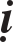 Kinh Duy-ma-caät ghi: Boà-taùt ôû theá giôùi Chuùng Höông hoûi raèng: Boà-taùt thaønh töïu nhöõng phaùp gì, ôû theá giôùi naøy haønh khoâng thöông toån ñöôïc sinh veà Tònh ñoä?Duy-ma-caät ñaùp: Boà-taùt ôû coõi naøy thaønh töïu taùm phaùp haønh khoâng bò thöông toån, ñöôïc sinh veà Tònh ñoä.Taùm phaùp laø:Laøm lôïi ích chuùng sinh khoâng caàu ñeàn ôn.Thay theá chuùng sinh chòu khoå.Laøm taát caû coâng ñöùc laønh nguyeän cho chuùng sinh höôûng heát.Bình ñaúng vôùi moïi ngöôøi, nhuùn nhöôøng maø khoâng töï ti maëccaûm.Ñoái vôùi caùc Boà-taùt xem troïng hoï nhö Phaät.Kinh chöa ñöôïc nghe, khi nghe ñeán khoâng nghi ngôø.Khoâng cheâ phaùp tu cuûa Thanh vaên, khoâng ganh tò khi thaáy	hoïñöôïc cuùng döôøng. Khoâng vì lôïi mình maø trong ñoù thöôøng ñieàu phuïc taâm mình.SOÁ 1973 - LOÂ SÔN LIEÂN TOÂNG BAÛO GIAÙM, Quyeån 6	10Thöôøng xeùt loãi mình, khoâng neâu loãi ngöôøi khaùc, luoân giöõ nhaát taâm, caàu caùc coâng ñöùc.Ñoù laø taùm phaùp maø Boà-taùt ôû theá giôùi Ta-baø haønh khoâng bò thöông toån seõ ñöôïc sinh veà Tònh ñoä.So saùnh söï khoù deã cuûa vieäc tu haønh.Coõi Ta-baø oâ tröôïc nhieàu noãi khoå ñau, muoán caàu ñaïo thì raát khoù thaønh töïu. Tònh ñoä an vui, nhieàu ñieàu toát laønh maø coøn ñöôïc ñòa vò khoâng lui suït. Ngöôøi xöng danh hieäu Phaät, ñöôïc chö Phaät che chôû maø vaõng sinh, ngöôøi phaùt taâm Boà-ñeà ñöôïc aùnh saùng Phaät Di-ñaø soi chieáu laøm taêng tieán, Boà-taùt La-haùn laøm baïn vôùi hoï, caây coái, chim, nöôùc ñeàu nieäm Phaät, beân tai thöôøng nghe phaùp maàu, trong taâm döùt haún tham, saân, vui söôùng voâ cuøng, thoï löôïng voâ taän, vöøa sinh veà Tònh ñoä, lieàn ñöôïc khoâng lui suït. Leõ naøo so saùnh vôùi coõi trôøi coõi ngöôøi gaëp nhieàu vieäc traùi yù. Baäc thieän caên treân ñöôøng quyeàn thöøa (tam thöøa) ít khi ñöôïc troøn ñaày, ba baäc hieän chöa leân Thaäp ñòa, vaãn chöa thaáy ñaïo maø maát nieäm, Ngaøi Xaù-lôïi- phaát chöùng Luïc truï gaëp duyeân aùc cuõng thoái taâm. Cho neân trong hoäi Phaùp Hoa naêm ngaøn ngöôøi ñöùng daäy rôøi khoûi choã ngoài cuûa mình. Trong Kinh Baûo Tích ghi: Maát ñaïo do caùc quaùn. Phaät taïi theá coøn vaäy, sao ngaøy nay khoâng nhö vaäy. Hoa Nghieâm Hôïp Luaän hoûi raèng: Kinh Nieát-baøn ghi: “Nghe hai chöõ Thöôøng truï, coøn ñöôïc baûy kieáp khoâng ñoïa vaøo ñòa nguïc.” Kinh Hoa Nghieâm ghi: Neáu nghe teân Nhö Lai vaø nghe Ngaøi thuyeát phaùp thì duø khoâng tin hieåu cuõng coù theå taïo thaønh haït gioáng.” Vì sao taâm Boà- taùt Luïc truï vaø Boà-taùt Ñòa tieàn vaãn coøn noùi laø lui suït?Ñaùp: Töø phaøm phu vaøo ñaïo, thaéng giaûi chöa thaønh, chöa ñaéc cho laø ñaéc, lieàn sinh kieâu maïn, khoâng gaàn baïn toát, khoâng kính ngöôøi taøi gioûi. Vì löôøi bieáng, kieâu maïn neân ôû maõi coõi trôøi, coõi ngöôøi. Tuøy theo duyeân thuaän, nghòch, nieäm aùc vöøa sinh lieàn ñoïa ñòa nguïc. Neáu moät loøng tin töôûng, khoâng kieâu maïn, thöôøng mong gaëp baïn laønh thì khoâng phaïm loãi naøy. Vì sao? Vì taâm Boà-taùt Luïc truï vaø Tam hieàn chöa leân Thaäp ñòa, noùi chung chöa thaáy ñaïo, haïnh nghieäp tu haønh ñeàu laø höõu vi. Heã coù voâ minh ñeàu phaûi chieát phuïc, coù söùc maïnh thì khoâng lui suït. Coøn trong Baùt ñòa, môùi nhaäp voâ coâng duïng haïnh. AÁy môùi bieát haøng Tam thöøa traûi qua taêng-kyø kieáp maø coâng haïnh khoâng thaønh. Moân nieäm Phaät trong thôøi gian buùng ngoùn tay ñaõ böôùc leân ñòa vò khoâng lui suït. Vì vaäy ngöôøi sinh veà Tònh ñoä chæ coù thieän khoâng coù aùc, ôû ñòa vò khoâng lui suït thì chaéc chaén thaønh Phaät. Cho neân kinh Di-ñaø ghi: “Coõi nöôùc An laïc, chuùng sinh vaõng sinh veà ñoù ñeàu khoâng lui suït.” Than oâi! Ngöôøi môùi phaùt taâm, nieàm tin chöa saâu neáu khoâng coù tha löïc thì khoù tieán tu. Theà nguyeän saâu xa cuûaSOÁ 1973 - LOÂ SÔN LIEÂN TOÂNG BAÛO GIAÙM, Quyeån 6	11Ñöùc Phaät heã ai coù duyeân ñeàu ñöôïc che chôû, tieáp daãn. Neân tin raèng ngöôøi hoïc ñaïo ôû caùc phaùp moân khaùc nhö kieán boø leân nuùi cao, vaõng sinh Tònh ñoä nhö xuoâi buoàm ñi thuaän gioù, Phaät Di-ñaø tieáp daãn thaúng ñeán Boà-ñeà, caùc Hieàn Thaùnh dìu daét vöôït qua ba coõi. Thöôïng phaåm thì chöùng quaû vò Phaät, haï sinh coøn hôn sinh ôû coõi trôøi. Moïi ngöôøi tin nhö vaäy, chôù nghi ngôø, cuøng tu khoâng lui suït.Ngaøi Thieân Thai chæ daïy hai haïnh moân chaùn gheùt vaø öathíchLuaän Thaäp Nghi ghi: Muoán sinh veà Tònh ñoä phaûi coù ñuû hai haïnhchaùn gheùt vaø öa thích.Haïnh chaùn gheùt: Thöôøng quaùn thaân naøy maùu muû, phaån tieåu chaûy lan traøn, hoâi thoái, dô baån. Ñaàu tieân quaùn con ngöôøi töø tình duïc, tham aùi sinh ra, ñoù laø haït gioáng dô baån. Thöù hai, quaùn tinh huyeát cha meï hoøa hôïp, ñoù laø thoï sinh dô baån. Thöù ba, luùc ôû trong thai taïng töùc laø choã ôû dô baån. Thöù tö, ôû trong thai meï thì chæ aên huyeát meï töùc laø thöùc aên dô baån. Thöù naêm, ñuû möôøi thaùng thì töø cöûa mình sinh ra, töùc laø sôï sinh dô baån. Thöù saùu, trong thaân maùu muû töùc laø toaøn thaân dô baån. Thöù baûy, sau khi cheát sình tröôùng, tan raõ töùc laø roát raùo dô baån. Quaùn thaân mình ñaõ nhö vaäy thì quaùn thaân ngöôøi khaùc cuõng nhö vaäy.Keá ñeán quaùn caûnh ueá tröôïc cuûa coõi Ta-baø, coõi Ta-baø nhieàu khoå ñau cuøng nhoùm hoïp caùc khoå sinh, giaø, beänh, cheát, oaùn gheùt laïi gaëp nhau, thöông yeâu phaûi xa lìa, lo buoàn khoå naõo, ba ñöôøng, taùm naïn, luaân hoài trong saùu ñöôøng, ñaát, nöôùc, gioù, löûa, voâ thöôøng baïi hoaïi, tham, saân, si, maïn, nghi gaëp nhöõng caûnh naøy phaûi neân sinh taâm chaùn gheùt, phaùt sinh haïnh chaùn gheùt thì Tònh ñoä seõ thaønh töïu.Haïnh öa thích: Caàu sinh veà Tònh ñoä vì muoán nhoå saïch taát caû goác khoå cuûa chuùng sinh. Cho neân taâm phaûi khôûi töôûng öa thích coõi Taây phöông. Coõi aáy traêm baùu trang nghieâm, ñaát vaøng, röøng ngoïc, ao hoa, aùnh saùng röïc rôõ, thaàn thoâng töï taïi, maëc tình qua laïi, maõi maõi khoâng coøn sinh töû, khoâng coøn khoå naõo. Gaëp Phaät A-di-ñaø töôùng toát saùng ngôøi, phaùp moân töï ngoä, y thöïc töï nhieân, caùc moân khoaùi laïc, cho neân phaûi öa thích.Ñaïo traøng T nh nghieäp.Tònh nghieäp laø dieäu haïnh voâ töôùng, voâ vi. Laø huyeàn toâng khoângoâ nhieãm, khoâng dính maéc.Ñaïo traøng laø nôi chö Phaät ba ñôøi truï trì, laø nôi cuûa Boà-ñeà, chaùnh giaùc. Leõ naøo soá löôïng cuûa danh töôùng coù theå ño löôøng ñöôïc? Chaúng phaûi naêng sôû cuûa trí thöùc maø coù theå thuaät laïi. Phaûi laáy thaønh kính laøm trang nghieâm, dieäu haïnh laøm quy taéc, vì theá trong kinh Duy-ma-caät coùSOÁ 1973 - LOÂ SÔN LIEÂN TOÂNG BAÛO GIAÙM, Quyeån 6	292trình baøy caùc töôùng cuûa ñaïo traøng, trong phaùp xaõ cuûa Phaùp sö Tueä Vieãn coù baøi töïa veà tieát ñoä. Cho neân giaûi thích nghóa naøy phaûi nhaäp vaøo Thaät töôùng, caûnh vaø trí hoøa hôïp, söï vaø lyù cuõng nhö vaäy. Höông thôm cuûa naêm phaàn phaùp thaân, ñuoác trí tueä soi saùng, döùt baët suy nghó, lo aâu, ñoù goïi   laø trai giôùi thanh tònh, trang nghieâm goïi laø bình ñaúng cuùng döôøng. Ñi, ñöùng, naèm, ngoài khoâng lìa ñaïo traøng, taát caû haønh ñoäng, vieäc laøm ñeàu laø Phaät söï; nieäm nieäm Di-ñaø xuaát theá, taâm taâm Boà-taùt phaùt saùng, haïnh haïnh ñeàu laø Taây phöông, moãi böôùc ñeàu ñeán baûo sôû, khoâng coù moät phaùp naøo chaúng phaûi laø chaùnh phaùp. Caát moät tieáng maø troøn ñaày caùc tieáng, phaùt moät nieäm thì ñöôïc trôøi, roàng che chôû, ra moät leänh thì quyû vöông maát hoàn. Cho neân hoäi Linh Sôn nghieãm nhieân vaãn coøn. AÁy goïi laø chaân phaùp cuùng döôøng Nhö Lai. Noùi veà coâng ñöùc thì voâ löôïng voâ bieân, noùi veà quaû baùo thì khoù suy nghó baøn luaän. Laáy ñoù caàu phöôùc thì phöôùc naøo khoâng ñeán, laáy ñoù ñoä sinh thì taát caû chuùng sinh ñeàu ñöôïc ñoä. AÁy goïi laø coâng ñöùc chaân thaät, aáy goïi laø ñaïo traøng Tònh nghieäp.OÂi! Nay ñôøi Maït phaùp coù haïng ngöôøi ngu si khoâng cöùu xeùt töï taâm, khoâng bieát Phaät lyù, chaáp vaøo ngoaïi caûnh cho laø thaät, moät beà chaáp töôùng tu haønh, beân naøy môû maáy ñaïo traøng, choã kia tính ñeøn nhang maáy caân, nôi naøo ñoù hoùa ñoä ñöôïc bao nhieâu ngöôøi, saùm hoái luùc naøo, ñeám hoùa duyeân bao nhieâu? Ta laø ñaïo sö hoï Tröông truyeàn toâng, ngöôøi khaùc laø ñeä töû sö tröôûng Lyù, kia hieäu chöõ Phoå töï, y ñaây toâng chöõ Giaùc maø khoâng caàn suy nghó coäi goác töø ñaâu ñeán. Moãi ngöôøi ñeàu caïnh tranh chi phaùi mình khoâng phaûi laø choã naøy. Laïi noùi caøn noùi baäy, ñoäng moät tí laø mình ñuùng, ngöôøi sai, giaûi thích sai laàm kinh Phaät, maät truyeàn nguïy giaùo, mieäng khoe khoang laøm cho roái raém, tranh giaønh mình ngöôøi, luaän baøn cao thaáp, nhieàu thieáu soùt sinh ra nhieàu vieäc xaáu xa, khoâng bieát hoå theïn môùi thaønh nhö theá, naøo bieát xaáu hoå, sôï haõi vôùi ñieàu gì. Ñem ñaïo Tònh ñoä bieán thaønh hoäi tröôøng taïp kòch, laáy danh hieäu Di-ñaø muoân ñöùc ñeå haùt xöôùng. Hoï laøm maát ñi chaùnh nhaõn cuûa Toå sö, laøm cho giaùo moân Lieân toâng ngaøy caøng taøn luïn. Ngöôøi ñaït ñaïo thaáy vaäy buoàn thöông, ngöôøi trí thöùc xeùt thaáy thì kinh ngaïc. Laïi coù ngöôøi ñaùnh chuõm choïe maø nieäm chaân ngoân, pha troän söï öùng phoù cuûa taêng moân, chuù nguyeän vaøo nöôùc, veõ buøa ñeå baøn veà hoaï phöôùc, baét chöôùc vieäc laøm cuûa thaày ñoàng boùng, sai söû caùc vò trôøi, ñuoåi vong thaâu quyû, maï nhuïc Tam baûo, cöùu beänh ñuoåi taø, traêm kieåu kyø quaëc, muoân thöù khaùc laï, chaïy vaïy boân ba, laøm toâi tôù cho keû khaùc, voäi vaøng gaáp gaùp, khoâng quan taâm, daïy baûo moân ñoà. Ñoïc tuïng thì möôøi sai heát chín, luùc leã nieäm thì la loái, heùt hoø, khai kinh thì nguû gaät, thaâu kinh thì noùi chuyeän rieâng gia ñình. Chuïm ñaàu baønSOÁ 1973 - LOÂ SÔN LIEÂN TOÂNG BAÛO GIAÙM, Quyeån 6	293luaän laøm roái loaïn taâm hoàn, laøm cho ít thaønh nhieàu, chæ caûi vaõ nhau aàm ó, khoâng nghó ñeán nhaân quaû, khoâng bieát toäi loãi, möôïn danh Phaät toå môû roäng phaùp moân, nhaän söï leã baùi cuùng döôøng cuûa trôøi, ngöôøi. Ñeïp thì voán ñeïp nhöng thieän thì chöa thieän, neáu laø ngöôøi haønh trì giôùi cuûa Phaät ôû cöûa Phaät thì neân hoïc ñaïo cuûa Nhö Lai, tuïng kinh Phaät, haønh haïnh Phaät, môùi heát taâm nguyeän cuûa Toå sö maø coøn chöa theå nhaäp Thaùnh vöôït phaøm, chæ sôï khoâng ñöùc ñoä maø ñöôïc cuùng döôøng. Nhö gieû lau baøn khoâng theå khoâng dô baån, ñoái vôùi töï thaân nhö ñaù maøi dao, khoâng traùnh khoûi söï tieâu hao baûn theå. Neáu ñaõ giaùc ngoä chæ thích hoài ñaàu, tröôùc phaûi ñaàu Phaät trì trai, cuoái cuøng laøm vieäc gì? Neáu khoâng theå cöùu khoûi söï sinh töû thì ñaâu baèng töï lui veà tu trì, chuyeân nieäm Phaät Di-ñaø, khaån caàu saùm hoái, gaàn guõi ngöôøi trí, tham cöùu Phaät lyù, höôùng veà nôi vaéng laëng, theå cöùu taâm vöông, mau khieán cho bieån nghieäp döøng soùng, hieån baøy ly chaâu (haït chaâu quyù giaù) chieáu khaép trôøi ñaát, vieäc mình thaønh töïu, lôïi laïc chuùng sinh. Neáu gaëp ñöôïc ñaïo traøng öùng cuùng chôù buoâng lung xem thöôøng, phaûi tieát ñoä ñeå khoâng laøm traùi, tuaân theo trai giôùi vaø vaên kinh ñeå vaâng giöõ Phaät phaùp, hieän taïi ñöôïc Tam-muoäi nieäm Phaät. Chæ coù ñaây laø phaùp moân an vui, treân baùo ñaùp boán ôn, döôùi cöùu giuùp ba ñöôøng, thaät khoâng uoång laø moät Phaät töû, khoâng coâ phuï taâm linh cuûa mình. Tín nguyeän giuùp nhau, haønh giaûi ñaày ñuû. Nhö theá böôùc ñi töùc laø Di-ñaø hieän taïi, töø ñaây tu trì thaät laø con maét cuûa trôøi, ngöôøi, laø nhaân duyeân lôùn. Haù coù boå ích nhoû nhoi sao? Bieát chaêng: Nuùi xanh nôi cao thaáy trôøi roäng, sen traéng luùc nôû nghe muøi thôm cuûa nöôùc.Töï mình tu taäp, hoùa ñoä ngöôøi khaùc.Phaät daïy: Töï mình chöa ñöôïc ñoä maø tröôùc muoán ñoä ngöôøi, thì ñoù laø Boà-taùt phaùt taâm, töï mình giaùc ngoä ñaõ vieân thaønh roài giaùc ngoä ngöôøi khaùc, thì ñoù laø Nhö Lai öùng theá. Cho neân Toå sö Lieân toâng saùng laäp phaùp moân nieäm Phaät, haønh giaûi töông öng, lôïi mình lôïi ngöôøi, giaùo hoùa chuùng sinh coù phöông phaùp, daïy ngöôøi baèng lyù, goïi ñoù laø Ñaïo sö, chuyeân laáy Tam-muoäi nieäm Phaät chæ daãn ngöôøi khaùc, khieán cho moïi ngöôøi thoaùt ra khoûi theá gian oâ tröôïc, vì theá daïy truyeàn khaép thieân haï, moïi ngöôøi ñeàu kính ngöôõng.Nay, coù ngöôøi laøm thaày ñaõ khoâng thoâng ñaït ñaïo naøy, laïi chaáp vaøo danh töôùng, taäp trung nhieàu ñoà chuùng, khoâng tu haïnh chaân thaät. Do ñoù chæ coù teân suoâng, khoâng coù phaùp ñeå laøm thaày ngöôøi khaùc, muoán ñöôïc moïi ngöôøi cung kính toân troïng nhöng khoâng coù ñöùc ñoä ñeå thoï nhaän söï cung kính, thaät ñaùng hoå theïn!Trong kinh cheùp: “Heã muoán ñoä ngöôøi, thì tröôùc tieân phaûi caàu töïSOÁ 1973 - LOÂ SÔN LIEÂN TOÂNG BAÛO GIAÙM, Quyeån 6	294ñoä.” Ngaøi Duy-ma-caät noùi: “Ñau khoå cuûa mình khoâng cöùu ñöôïc thì laøm sao cöùu ñöôïc ñau khoå cuûa ngöôøi khaùc?” Laïi kinh Ñòa Nguïc Baùo ÖÙng ghi: “Mình khoâng thanh tònh maø daïy ngöôøi thanh tònh, thì khoâng theå coù vieäc ñoù”. Luaän Trí Ñoä ghi: “Thí nhö coù hai ngöôøi, moãi ngöôøi ñeàu coù ngöôøi thaân bò cheát chìm, moät ngöôøi noùng naûy nhaûy ngay xuoáng nöôùcñeå cöùu, vì khoâng coù phöông tieän neân caû hai ñeàu bò cheát chìm, coøn ngöôøi kia duøng phöông tieän laø thuyeàn beø cöùu hoï, neân ñöôïc thoaùt naïn cheát chìm. Vì theá laøm moät ngöôøi thaày coù taâm ñoä ngöôøi maø khoâng coù trí ñoä ngöôøi, thì laøm sao quy phuïc ngöôøi khaùc ñöôïc? Trong buïng thì roãng tueách maø taâm laïi coáng cao, khoâng chòu gaàn guõi baäc minh sö, chæ bieát kieâu caêng thoï nhaän söï leã baùi, cuùng döôøng cuûa ngöôøi khaùc. Vì tham tieáng taêm toát maø thaät ñaët neàn moùng cuûa tai hoïa. Ví nhö ngöôøi thöôøng voïng xöng laø ñeá vöông thì töï nhaän laáy söï cheát choùc. Hai vieäc tröôùc goïi laø khoâng coù phöông tieän cöùu ngöôøi, leõ naøo daùm voïng laøm ö? Heã muoán laøm thaày ngöôøi, muoán ñoä ñeä töû thì phaûi quaùn chieáu treân töø nguyeân nhaân tu haønh cuûa caùc Phaät toå, döôùi bieát ñöôïc coäi nguoàn cuûa ñaïo, chaùnh aán truyeàn toâng, phaùp moân nieäm Phaät moãi thöù tìm toøi nghieân cöùu roõ raøng, töï tin  töï haønh, moãi moãi tu trì, moãi moãi thaønh töïu, töï lôïi roài môùi lôïi tha. AÁy laø nöông theo thuyeàn nguyeän löïc lôùn cuûa Phaät Di-ñaø cöùu vôùt chuùng sinh chìm ñaém trong bieån khoå. Mình ngöôøi ñeàu lôïi laïc, khoâng phaûi laø thích hôïp sao? AÁy goïi laø duøng söï giaùc ngoä cuûa giaùc ngoä ngöôøi sau töï tin phaùp moân naøy, cuõng daïy ngöôøi tin phaùp moân naøy. Töï mình thöïc haønh ñaïo naøy, cuõng daïy ngöôøi ñaïo naøy, töï mình nguyeän vaõng sinh Tònh ñoä, cuõng daïy ngöôøi phaùt nguyeän vaõng sinh Tònh ñoä, töï mình thaáy baûn taùnh Di-ñaø, cuõng daïy ngöôøi thaáy baûn taùnh Di-ñaø. Duïng taâm nhö theá haù khoâng phaûi laø thöïc haønh haïnh Boà-taùt ö?Thaày vaø ñeä töû, moãi ngöôøi laõnh thoï chaùnh nhaân, cuøng thöïc haønhchaùnh ñaïo, laàn löôït hoùa ñoä taát caû chuùng sinh ñeán taän ñôøi vò lai, khieán hoï ñeàu giaùc ngoä Phaät thöøa, cuøng ra khoûi sinh töû. Coâng ñöùc naøy haù deã ño löôøng ñöôïc ö?Chuùng ta phaûi laáy ñieàu naøy maø laøm thaày ngöôøi, coøn coù gì hôn? Neáu khoâng nhö vaäy thì hai ñöôøng meâ ngoä, phaûi chòu quaû baùo chaùnh taø khaùc nhau, coù theå noùi raèng loâng vaøng trong hang sinh sö töû, daõ hoà döôùi nuùi hieän choàn hoang.Duøng vieäc xem xeùt taâm.Töï Haønh Luïc cuûa Thieàn sö Vónh Minh Dieân Thoï ghi: Khaâm phuïc baäc Thaùnh xöa khoâng khoe khoang taøi gioûi, baäc Tieân hieàn ngaøn xöa khoâng phoâ baøy ñöùc ñoä. Ñaïo Phaät höng khôûi giaùo lyù, tröôùc mình tu haønh,SOÁ 1973 - LOÂ SÔN LIEÂN TOÂNG BAÛO GIAÙM, Quyeån 6	295sau hoùa ñoä ngöôøi khaùc, Nho hoïc neâu cao nghóa cöû nhöng khoâng traùnh khoûi quan heä thaân thuoäc.Sö thöôøng daïy ñeä töû raèng: “Nhaân xem Hoaèng minh taäp thaáy caùc baäc tieân ñöùc thöôøng xem xeùt laïi Tam nghieäp.” Tình cheâ traùch coøn meâ muoäi, yeáu chæ ñeå ñaït ñeán muïc ñích chöa saùng toû. Do ñaây duøng söï kieåm xeùt taâm, thaáy söï tu taäp cuûa mình chöa ñeán ñaâu caøng laøm theâm sôï haõi, hoå theïn. Theá naøo laø xem xeùt? Töùc laø xem xeùt thaân naøy cuûa ta, töø saùng ñeán tröa, töø tröa ñeán chieàu, töø chieàu ñeán toái, töø toái ñeán saùng, cho ñeán moät thôøi, moät khaéc, moät nieäm, moät saùt-na coù bao nhieâu taâm, bao nhieâu haïnh, bao nhieâu ñieàu laønh, bao nhieâu ñieàu aùc, bao nhieâu taâm muoán döùt boû phieàn naõo, bao nhieâu taâm muoán haøng phuïc ma oaùn, bao nhieâu taâm nhôù nghó ñeán Tam baûo, boán ñeá, bao nhieâu taâm ngoä ñöôïc khoå, khoâng, voâ thöôøng, bao nhieâu taâm nhôù nghó baùo ñaùp ôn töø cuûa cha meï, bao nhieâu taâm nguyeän thay theá chuùng sinh chòu khoå, bao nhieâu taâm phaùt nguyeän thöïc haønh ñaïo Boà-taùt, bao nhieâu taâm muoán boá thì, trì giôùi, bao nhieâu taâm muoán nhaãn nhuïc tinh taán, taâm naøo muoán thieàn ñònh, hieån baøy trí tueä, bao nhieâu taâm muoán Töø bi cöùu ñoä naêm ñöôøng, bao nhieâu taâm muoán khuyeán khích laøm nhöõng vieäc khoù laøm, bao nhieâu taâm muoán vöôït khoûi söï mong caàu, hoaøn thaønh nhöõng vieäc khoù laøm, taâm naøo muoán chaáp nhaän khoå ñau ñeå xaây döïng Phaät phaùp, taâm naøo muoán thaønh Phaät hoùa ñoä chuùng sinh. Nhö treân laø xem xeùt taâm. Keá ñeán laø xem xeùt khaåu, veà thôøi khaéc thì nhö treân xem xeùt taâm, töø saùng trôû ñi ñaõ giaûng noùi ñöôïc bao nhieâu caâu coù yù nghóa saâu xa, ñaõ ñoïc ñöôïc bao nhieâu kinh ñieån, ñaõ tuïng ñöôïc bao nhieâu vaên töï noùi veà lyù, ñaõ khen ngôïi ñöôïc bao nhieâu coâng ñöùc cuûa Phaät, ñaõ ñöôïc bao nhieâu laàn phaùt nguyeän hoài höôùng. Cuoái cuøng xem xeùt thaân, thôøi khaéc cuõng nhö treân, gaëp ngöôøi laïy Phaät ñaõ ñöôïc maáy baän, maáy laïy; ñaõ ñöôïc maáy laàn gaëp ngöôøi laïy Phaùp laïy Taêng; ñaõ ñöôïc bao nhieâu laàn queùt thaùp, lau chuøa, ñaõ bao nhieâu laàn ñoát ñeøn, xoâng höông, raûi hoa cuùng döôøng; ñaõ bao nhieâu laàn queùt doïn buïi baëm, ñaõ bao nhieâu laàn cung kính nhieãu Phaät möôøi voøng, traêm voøng, ngaøn voøng. Xem xeùt nhö theá, hieåu lyù thì ít, traùi ñaïo thì nhieàu, nghieäp trong saïch thì khoâng ñaùng noùi, coøn phieàn naõo choàng chaát, chöôùng ngaïi traøn ñaày, ngaøy caøng chöùa nhoùm thì do ñaâu ñöôïc giaûi thoaùt? Vì theá xem xeùt nhö treân, khoâng coù coâng phu ñeå töï cöùu mình, laøm sao coù thôøi gian raûnh roãi maø noùi vieäc toát xaáu cuûa ngöôøi? Cho neân phaûi quôû traùch xem xeùt Tam nghieäp ñeå bieát ñöôïc vieäc laøm cuûa ta, caùi naøo thieän, caùi naøo aùc. Vì theá, neáu khoâng töï mình quôû traùch, xem xeùt tröôùc thì laáy gì giaùo hoùa chuùng sinh? Boà-taùt vì muoán ñoä chuùng sinh neân tröôùc phaûi töï mình tu haønh. Vì vaäy, kinh Tònh Danh ghi: Boà-taùtSOÁ 1973 - LOÂ SÔN LIEÂN TOÂNG BAÛO GIAÙM, Quyeån 6	296duøng cuûa caûi voâ löôïng cöùu giuùp ngöôøi ngheøo khoå; giöõ giôùi thanh tònh ñeå daïy nhöõng ngöôøi phaù giôùi; duøng haïnh nhaãn nhuïc, hoøa nhaõ khuyeân giaûi nhöõng ngöôøi saân giaän. Duøng tinh taán nhaéc nhôû nhöõng ngöôøi löôøi bieáng, nhaát taâm thieàn ñònh thaâu nhieáp nhöõng ngöôøi loaïn ñoäng; duøng ñònh, tueä daãn daét nhöõng ngöôøi voâ tri.Laïi trong kinh ghi: Mình giöõ giôùi khuyeân ngöôøi khaùc giöõ giôùi, mình thieàn ñònh khuyeân ngöôøi khaùc thieàn ñònh. Luaän Ñaïi Trí Ñoä ghi: Ñöùc Boån sö Thích-ca Maâu-ni khoâng boû phöôùc xoû kim, Toå sö Boà-taùt Long Thoï giaûi thích raèng: “Nhö oâng giaø moät traêm tuoåi muùa laø vì sao? Vì ñeå daïy con chaùu.” Huoáng chi chöa ñaït ñeán ñòa vò roát raùo thì toaøn laø phaùp moân töï lôïi. Töø sô taâm Thaäp Tín laàn löôït ñeán Thaäp truï, Thaäp haïnh, Thaäp hoài höôùng, thaúng ñeán Ñaúng giaùc, tröôùc khi thaønh Phaät, ñòa vò Phoå Hieàn vaãn laø töï lôïi. Veà lôïi tha thì leân ñòa vò Dieäu giaùc, ñeán sau khi thaønh Phaät thì Phoå Hieàn môùi goïi laø lôïi tha.Nhaân ñöôïc nghe thaày thuyeát, ghi cheùp chæ ñöôïc hai, ba. Ñaõ xem xeùt haïnh ñoái trò thì moân nhieáp hoùa khoâng maát, thöøa, giôùi ñeàu caàn kíp, quyeàn thaät song haønh, theå duïng thu nhieáp nhau, lyù söï voâ ngaïi. Nay xin trích daãn quy baøi keä ôû sau taäp Vaïn Thieän Ñoàng Quy ñeå noùi leân söï tu taäp vieân thaønh.Tuïng raèng:Boà-ñeà khoâng phaùt maø phaùt Phaät ñaïo khoâng caàu neân caàu Dieäu duïng khoâng laøm maø laøm Chaân trí khoâng nghó maø nghó Khôûi thöông, giaùc ngoä ñoàng theå Thöïc haønh töø, nhaäp voâ duyeân Voâ sôû xaû maø haønh thíKhoâng choã giöõ maø ñuû giôùi Tieán tu khoâng chuùt voïng ñoängNhaãn nhuïc khoâng laøm thöông toån Baùt-nhaõ ngoä caûnh voâ sinhThieàn ñònh bieát taâm voâ truï Xeùt voâ thaân maø coù töôùng Chöùng voâ thuyeát maø noùi naêng Kieán laäp ñaïo traøng nhö huyeãnTrang nghieâm theá giôùi taùnh khoâng Baøy ra caùc thöù huyeãn hoùaCuùng döôøng taâm vöông Nhö LaiSOÁ 1973 - LOÂ SÔN LIEÂN TOÂNG BAÛO GIAÙM, Quyeån 6	297Saùm hoái taùnh toäi voán khoâng Khuyeán thænh phaùp thaân thöôøng truï Hoài höôùng nhöng khoâng thaät coù Phöôùc vui theo baèng chaân nhö Khen ngôïi kia ñaây hö huyeãn Phaùt nguyeän naêng sôû bình ñaúng Leã baùi aûnh hieän phaùp hoäiHaønh ñaïo böôùc ñeán chaân khoâng Ñoát höông thôm ñaït voâ viTuïng nieäm thoâng saâu Thaät töôùng Raûi hoa noùi leân voâ tröôùcBuùng tay bieåu thò khöû traàn Thí laø ñoä moân tieáng vang.Tu taäp muoân-haïnh khoâng hoa Thaâm nhaäp phaùp taùnh, duyeân sinh Thöôøng daïo phaùp moân nhö huyeãn Theà döùt khoâng nhieãm traàn lao Nguyeän sinh duy taâm Tònh ñoä Thöïc haønh trong lyù Thaät töôùng Vaøo ra quaùn moân voâ ngaïiHaøng phuïc ma quaân boùng göông Laøm nhieàu Phaät söï trong moäng Ñoä khaép chuùng sinh nhö huyeãn Cuøng chöùng Boà-ñeà vaéng laëng.